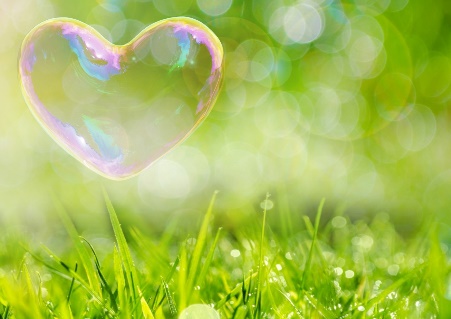 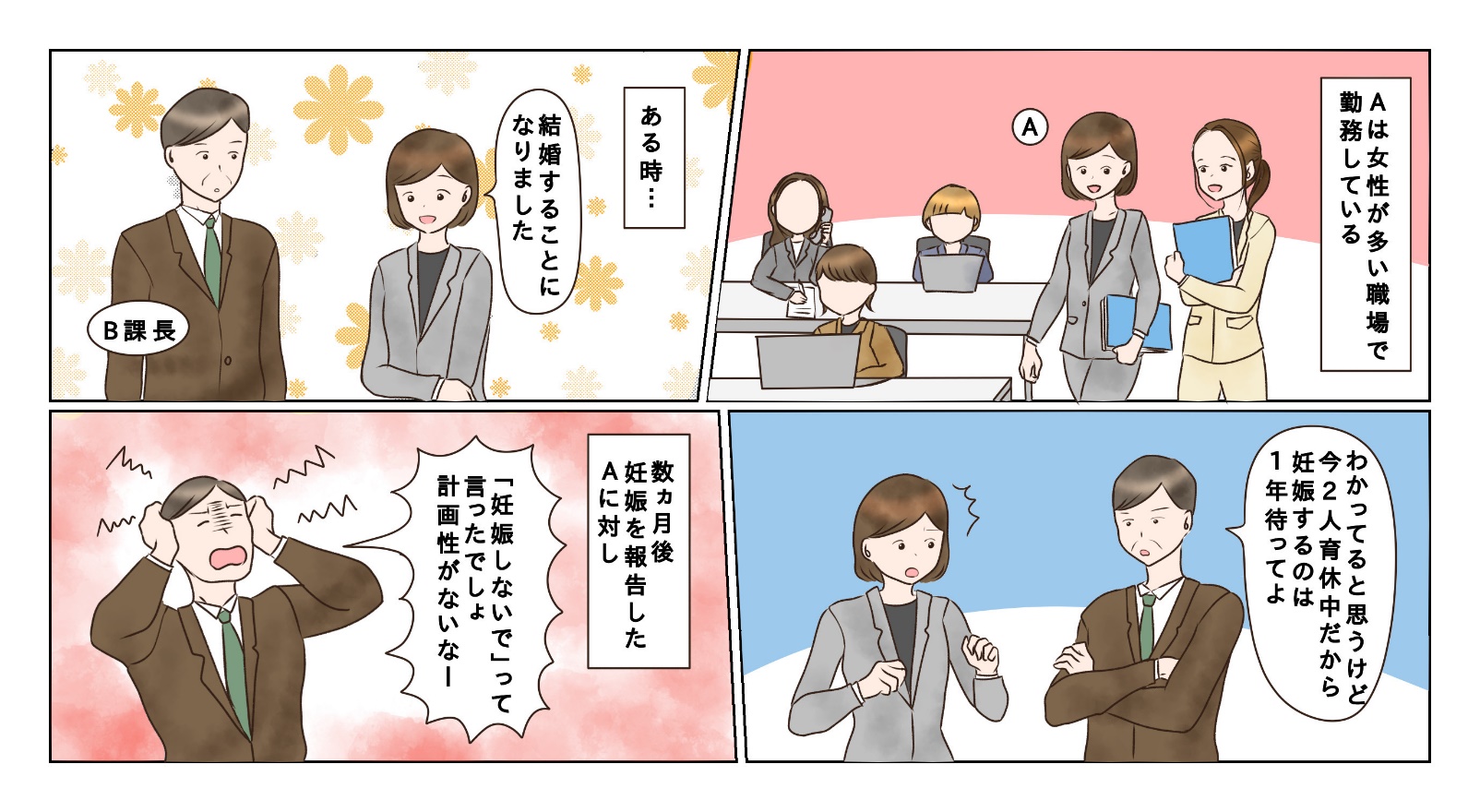 　裏面に答えがあります。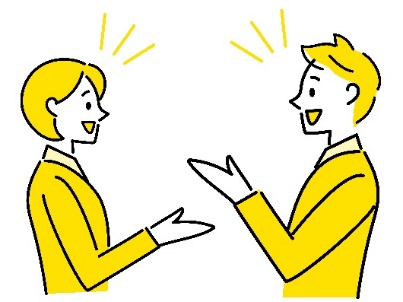 前回は非アサーティブな２つのタイプ、攻撃的タイプと受身的タイプを説明しましたが、それとアサーションとの違いを確認しましょう。改めて、アサーションとは自分の考えや気持ちを大切にしつつ、そのうえで相手の考えや気持ちも尊重する、そんな自己表現やコミュニケーションを指します。例えば、遅刻相手を一方的になじるのでも、何も言わず我慢するのでもなく「遅いから事故にでもあったんじゃないかと心配したよ。遅れるなら連絡をくれると安心できたんだけど、何か連絡できない事情でもあったの？」等と、相手の事情にも配慮しつつ、自分の想いを伝える表現になります。次回は、実際にアサーティブな表現をするために、身につけておくと役立つDESC法をご紹介します。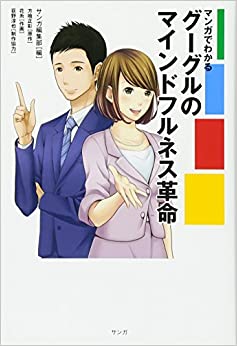 今回は、セルフケア研修などでよく紹介させていただく「マインドフルネス」関連の書籍を紹介します。現在、マインドフルネスの書籍はたくさん出版されている中で、本書は少し古いものにはなりますが、「マインドフルネスとは何か？」を理解するには、マンガでわかりやすく概要を説明している本書がお勧めです。本書では、グーグル社が開発したマインドフルネスのプログラム　SIYのエッセンスが簡潔に紹介されています。「『今の瞬間』に意識を向ける」という実践により、ストレスの軽減、脳の活性化、チームワークや生産性の向上などの効果が注目されています。本書では実践方法も解説されていますので、興味のある方はご一読ください。。